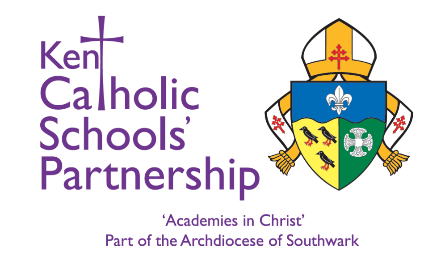 Person SpecificationAcademy PrincipalQualifications1.1	Must be a practising Roman Catholic.1.2	A first degree and appropriate teaching and qualification (i.e., PGCE or equivalent)1.3	An appropriate leadership qualification (e.g., NPQH), or demonstrable readiness to undertake one1.3	Evidence of recent relevant further study and continuing professional development.ExperienceSuccessful teaching across an education sector age range (e.g., primary or secondary).Experience leading and managing the work of others.Successful budget management (e.g., Key Stage, subject or departmental)Coaching, mentoring or supporting other staff or a team of staff resulting in successful and effective teaching, 	learning and faith outcomes.Knowledge of and experience in ensuring statutory requirements are met in an area or areasKnowledge and training in respect of safeguarding, and the ability to set appropriate targets to raise 	achievement for discrete sets of pupils, 	particularly ‘closing the gap’ for all those regarded as ‘vulnerable’ 	and/or of socially disadvantaged backgrounds.Competencies and SkillsTo accept and respond effectively to line management and Trust-wide policy developmentsTo meet or exceed operational imperatives and act proactively for the benefit of the academy, its pupils, 	community and allied to the needs of the Trust overallTo operate within a sustainable budget plan so that the academy remains increasingly viableTo deliver an effective response to key issues affecting pupil achievement, progress, attainment and faith.To action plan effectively based on identified organizational and professional development priorities.To take on targets set regarding teaching, learning and faith, monitoring and evaluating these in ways that 	motivate colleagues.Ability to help develop and implement policy so that it works for the benefit of pupils and staff across the 	academy.To model and encourage the effective application of information and communication technologies so that 	teaching and support staff are inspired, and standards of attainment and progress raised.CommitmentDedication to the Catholic ethos and identity of the academy, Gospel values and the constant promotion of 	all pupils’ spiritual and moral development.Committed to delivering a learning and faith environment focused on raising standards through the active 	engagement of leadership colleagues, teaching and support staff, governors, clergy and others.A demonstrable passion for Gospel values and maintaining the liturgy and the wellbeing of the whole child as 	central.Dedication to preserving successful Catholic education based on sound pedagogy and finance.